ELŐTERJESZTÉS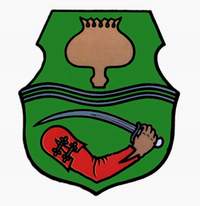 Tiszavasvári Város Önkormányzata Képviselő-testületének2017. július 27-én tartandó ülésére     Az előterjesztés tárgya: településtisztasági feladatok körébe tartozó konténeres hulladékszállítási szerződés időtartamának meghosszabbításáról és a 123/2017. (V.25.) Kt. számú határozat módosításárólMelléklet: Az előterjesztés előadója:	Dr. Fülöp Erik polgármester Az előterjesztés témafelelőse:	Petruskáné dr. Legeza Tímea osztályvezetőÜgyirat száma:                           11274/2017.Az előterjesztést véleményező bizottságok a hatáskör megjelölésével:Az ülésre meghívni javasolt szervek, személyek:Egyéb megjegyzés: …………………………………………………………………………………………………………………………………………………………………………Tiszavasvári, 2017. július 20.                                                                             Petruskáné dr. Legeza Tímea	témafelelősTISZAVASVÁRI VÁROS POLGÁRMESTERÉTŐL4440 Tiszavasvári, Városháza tér 4.Tel: 42/520-500. Fax: 42/275-000. E-mail: tvonkph@tiszavasvari.hu Témafelelős: Petruskáné dr. Legeza TímeaELŐTERJESZTÉS- a Képviselő-testülethez -településtisztasági feladatok körébe tartozó konténeres hulladékszállítási szerződés időtartamának meghosszabbításáról és a 123/2017. (V.25.) Kt. számú határozat módosításárólTisztelt Képviselő-testület!I. Tiszavasvári Város Önkormányzata Képviselő-testülete a 123/2017. (V.25.) Kt. számú határozatában a köztisztasági feladatok ellátása céljából konténeres hulladékszállítás szolgáltatásra közbeszerzési eljárást írt ki. A határozattal elfogadta az eljárásra irányadó „Összefoglaló tájékoztatót” is, mely a közbeszerzési hatóság adatbázisába feltöltésre került. A közbeszerzési felhívás a testület által elfogadott „Összefoglaló tájékoztató” alapján, azzal megegyező tartalommal kerül közzétételre. Azok a gazdasági szereplők tehetnek majd ajánlatot a felhívásra, akik a tájékoztató alapján ajánlattételre jelentkeztek. Tájékoztatom a Képviselő-testületet, hogy az összefoglaló tájékoztató javításra került a szolgáltatás mennyisége tekintetében, mivel elírás folytán a 8 db gyűjtőedény heti két alkalommal történő elszállítása szerepelt a tájékoztatóban, ami nyilvánvalóan – a korábbi és jelenlegi gyakorlatnak és szándéknak is megfelelően – helyesen kéthetente történő szállítási gyakoriság lenne.  Fentiek miatt javaslom a 123/2017. (V.25.) Kt. számú határozat módosítását fenti elírás javítása és a határozat mellékletét képező dokumentumokon történő átvezetése érdekében.II. Az I. pontban hivatkozott közbeszerzési eljárás kiírását megelőzően az önkormányzat – a Képviselő-testület 235/2016.(VIII.15.) Kt. számú határozata alapján - konténeres hulladékszállítási szerződést kötött Kompár László egyéni vállalkozóval, a településtisztasági feladatok folyamatos biztosítása érdekében.A szerződés 2016. augusztus 16. napjától a közbeszerzési eljárás lefolytatásáig, de legkésőbb 2017. augusztus 15. napjáig tartó határozott időre szól. Tekintettel arra, hogy a közbeszerzési eljárás még folyamatban van, és az alapján szerződéskötésre előreláthatólag 2017. augusztus 15. napjáig nem kerül sor, így szükséges a jelenleg érvényes szállítási szerződést 2 hónappal – 2017. október 15. napjáig – meghosszabbítani. Természetesen azzal, hogy amennyiben a közbeszerzési eljárás érvényes és eredményes lesz, és ez alapján hamarabb sor kerül a szerződés hatályba lépésére, akkor az a dátum lesz a jelenleg elfogadásra javasolt szerződés megszűnésének időpontja. A közbeszerzési tanácsadó tájékoztatása alapján az eljárás előreláthatólag ezen időtartam alatt lezárul. Kérem a Tisztelt Képviselő-testületet az előterjesztés megtárgyalására és a határozat-tervezet elfogadására.Tiszavasvári, 2017. július 20.								Dr. Fülöp Erik  polgármesterHATÁROZAT-TERVEZETTISZAVASVÁRI VÁROS ÖNKORMÁNYZATAKÉPVISELŐ TESTÜLETÉNEK...../2017. (……..) Kt. sz. határozata településtisztasági feladatok körébe tartozó konténeres hulladékszállítási szerződés időtartamának meghosszabbításáról és a 123/2017. (V.25.) Kt. számú határozat módosításárólTiszavasvári Város Önkormányzata Képviselő-testülete Magyarország helyi önkormányzatairól szóló 2011. évi CLXXXIX tv. 107.§-ában, valamint az  egészségügyi ellátórendszer fejlesztéséről szóló 2006. évi   CXXXII. törvény 7. § (3) bekezdése alapján foglaltak alapján az alábbi határozatot hozza:1  Kezdeményezi a konténeres hulladékszállítás tárgyában Kompár László (4440 Tiszavasvári, Berzsenyi Dániel utca 6.) egyéni vállalkozóval szállítási szerződés megkötését, az önkormányzat településtisztasági feladatainak folyamatos biztosítása érdekében, a határozat 1. melléklete szerinti tartalommal.I. 2 Az I.1 pontban meghatározott szerződés 2017. augusztus 16. napjától a „Konténeres hulladékszállítás tiszavasvári közigazgatási területén” című, érvényes és eredményes közbeszerzési eljárást követően a feladatellátáshoz szükséges szerződés hatálybalépése időpontjáig, de legkésőbb 2017. október 15. napjáig tartó, határozott időre szól.Határidő: haladéktalanul                           Felelős: Dr. Fülöp Erik polgármesterI. 3. Felhatalmazza a polgármestert az I. pontban meghatározott szerződés aláírására. Határidő: haladéktalanul                            Felelős: Dr. Fülöp Erik polgármesterI.4 Felkéri a polgármestert, hogy az I. pontban foglalt döntésről tájékoztassa Kompár László egyéni vállalkozót.II. 1 Jóváhagyja a 123/2017. (V.25.) Kt. számú határozat 1. mellékletét képező Összefoglaló tájékoztatás II.1.3) pontjában a közbeszerzés mennyiségeként szereplő „heti két alkalommal” szövegrész „kéthetente” szövegrészre történő módosítását. II. 2 Jóváhagyja a 123/2017. (V.25.) Kt. számú határozat 2. mellékletét képező Szállítási szerződés 1.5 pontjában a gyűjtőedény szállítási gyakoriságaként szereplő „hetente két alkalommal” szövegrészt „kéthetente” szövegrészre történő módosítását. II.3 Felkéri a polgármestert, hogy a döntésről tájékoztassa a közbeszerzési tanácsadót.Határidő: haladéktalanul                            Felelős: Dr. Fülöp Erik polgármestermelléklet a …/2017. (…..) Kt. határozathozSZÁLLÍTÁSI SZERZŐDÉSamely létrejött egyrészről Tiszavasvári Város Önkormányzata (székhely: 4440 Tiszavasvári, Városháza tér 4. képviseli: Dr. Fülöp Erik Sándor polgármester), mint megrendelő (a továbbiakban: Megrendelő),másrészről Kompár László egyéni vállalkozó (székhely: 444  Tiszavasvári, Berzsenyi Dániel utca 6. képviseli: Kompár László), mint Hulladékszállító (a továbbiakban: Hulladékszállító) továbbiakban Megrendelő és Hulladékszállító együtt: Felek között alulírott napon, időben és helyen, az alábbi feltételek szerint:Megrendelő megrendeli, Hulladékszállító elvállalja Hulladékszállító által Megrendelő részére használatba adott hulladéktároló edényből (továbbiakban: gyűjtőedény) a hulladékszállítás, -ártalmatlanítás, és -kezelés elvégzését az alábbiak szerint:1.1. A gyűjtőedény térfogata: 5000 liter1.2. A gyűjtőedény mennyisége: 8 db1.3. A gyűjtőedény bérleti díja/db: 3500 Ft + ÁFA/ hónap1.4. A gyűjtőedény telepítési helye: 1.5. A gyűjtőedény szállításának gyakorisága: kéthetente, kivéve az 1.6. pontban foglaltakat.1.6. Hulladékszállító vállalja, hogy amennyiben Megrendelő vagy az általa megbízott személy részéről az 1.5. pontban meghatározott szállítási gyakoriságon kívül felmerül az 1.4. pontban meghatározott konténerek soron kívüli szállításának igénye, azt Hulladékszállító jelen szerződésben foglalt feltételek szerint lehetőség szerint – előzetes egyeztetés alapján- haladéktalanul elszállítja. Jelen szerződés 2O17. augusztus 16. napjától jelen szerződés tárgyát képező szolgáltatásra vonatkozó közbeszerzési eljárás eredményes lefolytatását követően, az annak eredményeként megkötött szerződés hatálybalépésének napjáig, de legkésőbb 2017. október 15. napjáig tartó határozott időre szól.Hulladékszállító vállalja, hogy a keletkező kommunális jellegű hulladékot (EWC kódszáma: 20 03 01, megnevezése: egyéb települési hulladék) 28.OOO Ft + ÁFA/ szállítás/kezelés/ártalmatlanítás díjért elszállítja és gondoskodik a hulladéknak a mindenkori jogszabályoknak megfelelő kezeléséről és ártalmatlanításáról. Megrendelő köteles jelen szerződés 1.3 pontjában meghatározott bérleti díjat, valamint a 3. pontban meghatározott szállítás/kezelés/ártalmatlanítás díját 8 darab gyűjtőedény vonatkozásában havonta, a Hulladékszállító által kiállított számla Megrendelő általi kézhezvételét követő 8 napon belül megfizetni Hulladékszállító részére.Hulladékszállító nyilatkozik arról, hogy a hulladékszállítási tevékenységet az Országos Környezetvédelmi és Természetvédelmi Főfelügyelőség engedélye alapján végzi. ( Hulladékgazdálkodási engedély iktatószáma: 14/4822-6/2O14).Megrendelő vállalja, hogy a gyűjtőedényekben kizárólag a mindenkori aktuális jogszabályoknak megfelelően szilárd és nem veszélyes hulladék kerül elhelyezésre, ennek megszegése esetén a hulladék elszállítását Hulladékszállító megtagadhatja, a további következmények Megrendelőt terhelik, melyek különösen az alábbiak lehetnek: 5.1 Amennyiben a Hulladékszállító által jelen szerződés keretei között elszállított hulladékot a kezelést és ártalmatlanítást végző cég jelen szerződés 3. pontjában meghatározott EWC kódtól eltérő EWC kódszámú hulladéknak minősíti, ezt a körülményt Hulladékszállító haladéktalanul köteles jelenteni Megrendelő felé. 5.2 Amennyiben az 5.1 pontban megjelölt körülmény jelen szerződés 3. pontjában meghatározott díjhoz képest többletköltséget jelent, Megrendelő vállalja, hogy azt – a Felek közötti előzetes egyeztetést, valamint a többletköltség Hulladékszállító által hiteles dokumentumokkal történő igazolását (számla) követően – az erről szóló igazolás (számla) Megrendelő általi kézhezvételét követő 8 napon belül megtéríti Hulladékszállító részére. 5.3. Amennyiben az 5.1. pontban foglaltak bekövetkezése miatt a Megrendelő használatában lévő konténerek tisztítása, fertőtlenítse szükséges, Megrendelő vállalja, hogy az ezzel kapcsolatosan felmerülő többletköltséget – a Felek közötti előzetes egyeztetést, valamint a többletköltség Hulladékszállító által hiteles dokumentumokkal történő igazolását (számla) követően – az erről szóló igazolás (számla) Megrendelő általi kézhezvételét követő 8 napon belül megtéríti Hulladékszállító részére. Felek kötelesek a szerződést érintő bármilyen változást legkésőbb a megváltozott körülmény bekövetkezésétől számított 8 napon belül a másik félnek bejelenteni, kivéve a 6.1 pontban foglaltakat.6.1. Hulladékszállító köteles haladéktalanul bejelenteni Megrendelő részére, ha a jelen szerződés tárgyát képező tevékenység ellátására jogosító dokumentumaiban – különösen a hulladékszállításra vonatkozó hatósági engedély adataiban – bárminemű változás következik be, ideértve a tevékenység végzésére való jogosultságban bekövetkező változást is.Felek megállapodnak abban, hogy jelen szerződés 3. pontjában meghatározott díjat legkésőbb 2017. március 31. napjáig felülvizsgálják. Megrendelő vállalja, hogy a gyűjtőedény elhelyezését hozzáférhető helyen és módon biztosítja annak érdekében, hogy a gyűjtőedény elszállítása zavartalanul megtörténhessen.Megrendelő köteles gondoskodni a Hulladékszállító által Megrendelő részére használatba adott gyűjtőedény megőrzéséről, épségéről, rendeltetésszerű használatáról. Megrendelő vállalja, hogy a használatába adott gyűjtőedény nem rendeltetésszerű használatából eredő károsodás eredményeként bekövetkező anyagi kárt Hulladékszállító részére megtéríti, az alábbiak szerint:9.1. Hulladékszállító a 9. pontban meghatározott kár bekövetkezésekor köteles a kár következtében használhatatlanná vált hulladékgyűjtő edény pótlására vonatkozóan 3 árajánlatot bekérni, figyelembe véve azt a tényt, hogy a kár meghatározásánál kizárólag ugyanolyan paraméterekkel rendelkező gyűjtőedény vehető figyelembe, amelyet jelen szerződés keretében végzett tevékenység megkezdésekor Felek között létrejött átadás-átvételi jegyzőkönyv melléklete tartalmaz. Felek előzetes egyeztetése alapján Hulladékszállító az összességében legkedvezőbb árajánlatban foglalt összeg számlázására jogosult Megrendelő felé. Megrendelő köteles jelen szerződés bármilyen okból történő megszűnése esetén 8 napon belül Hulladékszállító által Megrendelő részére – a tevékenység megkezdésekor külön átadás-átvételi jegyzőkönyv alapján - használatba adott gyűjtőedényeket rendeltetésszerű használatra alkalmas állapotban átadni.Hulladékszállító kiköti, a Megrendelő tudomásul veszi, hogy a Hulladékszállító által Megrendelő részére használatba adott gyűjtőedények szállítását kizárólag Hulladékszállító jogosult elvégezni.Hulladékszállító jogosult havi elszámolással számlát kiállítani Megrendelő felé. Megrendelő vállalja, hogy a számla végösszegét, a számla Megrendelő által történő kézhezvételét követő 8 napon belül átutalással kiegyenlíti Kompár László egyéni vállalkozó KELET Takarékszövetkezetnél vezetett 687000016-10132461 számú bankszámlájára.  A jelen szerződés tárgyát képező hulladék szállításának Hulladékszállító által történt elvégzését igazoló dokumentum Megrendelő képviselője által aláírt (igazolt) szállítólevél, a hulladék kezelésének és ártalmatlanításának Hulladékszállító által történő gondoskodását igazoló dokumentum az erről kiállított számla.  Megrendelő tudomásul veszi, hogy jelen szerződés 12. pontjában meghatározott számla kiegyenlítésének elmaradása esetén Hulladékszállító követelését jogi úton érvényesítheti, késedelmes fizetés esetén Megrendelő a Ptk szerinti késedelmi kamat fizetésére köteles.  Jelen szerződést bármelyik fél jogosult írásban, 60 napos felmondási idővel, indokolás nélkül felmondani.  Jelen szerződést Felek abban az esetben jogosultak azonnali hatállyal, a másik félhez intézett írásba foglalt, indokolt nyilatkozattal felmondani, ha a másik fél a szerződésben foglalt valamely lényeges kötelezettségét írásbeli felszólítás ellenére, az abban foglalt határidőig sem teljesíti.  A jelen szerződésben nem szabályozott kérdésekben a Ptk., valamint a vonatkozó jogszabályok rendelkezései az irányadóak. Tiszavasvári Város Önkormányzat Képviselő-testülete 235/2016. (VIII.15.) Kt. számú határozatával felhatalmazta Dr. Fülöp Erik Sándor polgármestert jelen szerződés aláírására, valamint jelen szerződés 1.6. pontjában foglalt soron kívüli szállítás megrendelésére, valamint jelen szerződés 9. pontjában meghatározott kár felmerülésekor szükséges intézkedések megtételére, a 9. pontban foglaltak szerint. Felek megállapodnak abban, hogy a jelen szerződésből fakadóan közöttük felmerülő vitákat mindenekelőtt megkísérik békés úton rendezni. Ennek eredménytelensége esetén Felek kikötik a Nyíregyházi Törvényszék illetékességét. Jelen szerződés 5 eredeti példányban készült. Szerződő Felek a szerződést együttesen elolvasták, és a közös értelmezést követően, mint akaratukkal mindenben megegyezőt aláírták.Tiszavasvári, 2017………………………….    ……………………………………..                              ……………………………………..   Tiszavasvári Város Önkormányzata                                              Kompár Lászlóképviseli Dr. Fülöp Erik Sándor polgármester			    egyéni vállalkozó 	      Megrendelő						     HulladékszállítóBizottságHatáskörPénzügyi és Ügyrendi BizottságSZMSZ 4. melléklet 1. 15. pontja,1. 22. pontjaKompár LászlóEgyéni vállalkozótiszakontener@gmail.comHelymeghatározás (Tiszavasvári)Konténerek száma1.Erdő u.1 db2.Keskeny u.1 db3.Kun Béla u.1 db4.Bereznai u.1 db5.Víz u.1 db6.Józsefháza1 db7.Széles utca1 db8.Jázmin u. 1 db